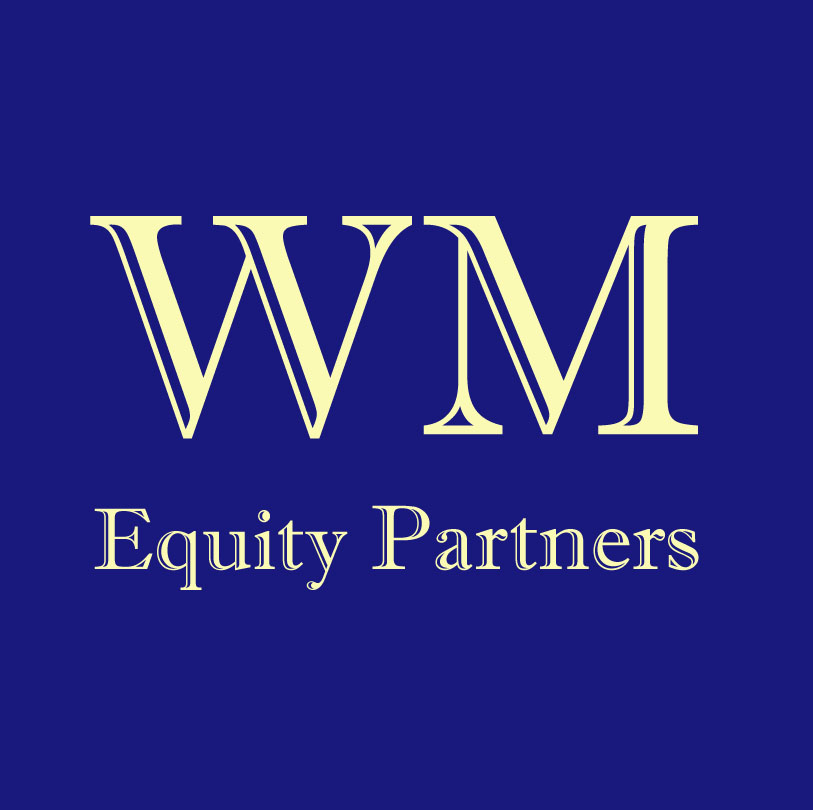 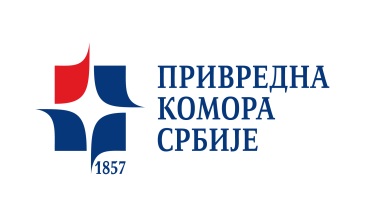 ФИНАНСИРАЊЕ РАЗВОЈА МСП - КРЕДИТ ИЛИ УВОЂЕЊЕ НОВОГ ПАРТНЕРА - ПРИМЕНА ПРИНЦИПА КОРПОРАТИВНОГ УПРАВЉАЊА